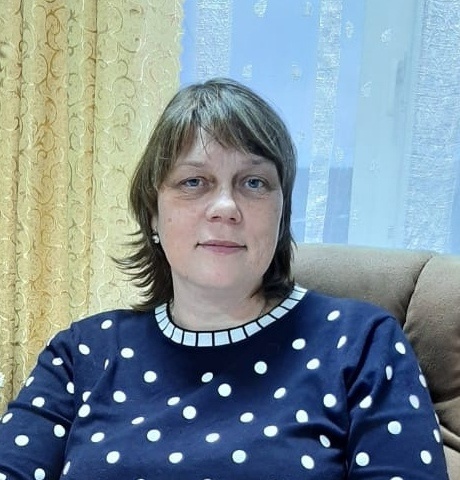 БиографияЩербакова Людмила Анатольевна 04.04.1976 г.р. Место рождения: гор. Ангарск Иркутская обл.В 1991 окончила Ангарскую среднею образовательную школу №8 1992 поступила в Ангарский Индустриальный техникум 1995 окончила Ангарский Индустриальный техникум по профессии Электромонтер по обслуживанию (ремонту)элетрооборудования 3 разряд1995-1999  СПАО «Ангарское Управление строительства», уборщицей производственных помещений2005-2006  ООО «Таксопарк автоколонны 1950», диспетчер2006-2007  ООО «Новое желтое такси», диспетчер2007-2012  ИП Мартынов А.У. « Такси Ангар», диспетчер-оператор-механик2012-2023  Войсковая часть 25512 г.Ангарск, делопроизводитель, 25.10.2012 переведена на должность механика-телефониста роты связи командного пунктаСемейное положение: Разведена Дети: Сын - Щербаков Александр Денисович 1996 г.р.21.09.2023  Избрана на должность главы Шарагайского муниципального образования.